4th Project Meeting - Vigo (September 28th to 29th Sep 2021)After a whole year of online meetings and inexistent face-to-face contact, the LivingRiver team has finally organised an in-person meeting with the assistance of the majority of partners. This meeting took place in the IES Ribeira do Louro school, in Spain, with the assistance of 15 people coming from the participating organisations: Agentia Metropolitana Pentru Dezvoltare Durabila Brasov Asociatia (Romania), de Asociación para a Defensa Ecolóxica de Galiza (Spain), de Associação Portuguesa de Educação Ambiental (Portugal), as well as IES Ribeira do Louro (Spain). The rest of the partners that could not attend the meeting, joined them online. During these days, the main results of the project have been presented (E-book: Life in rivers and riperian areas and Community Archive), agreeing between all the partners some relevant aspects pending to close.Furthermore, partners have agreed to carry out the last pending activities and events, which until now have not been put into practice for health reasons. In addition, aspects related to the financial part and the dissemination of the project and its products have been reviewed.These days have been very positive for all the participants, and very productive for the project.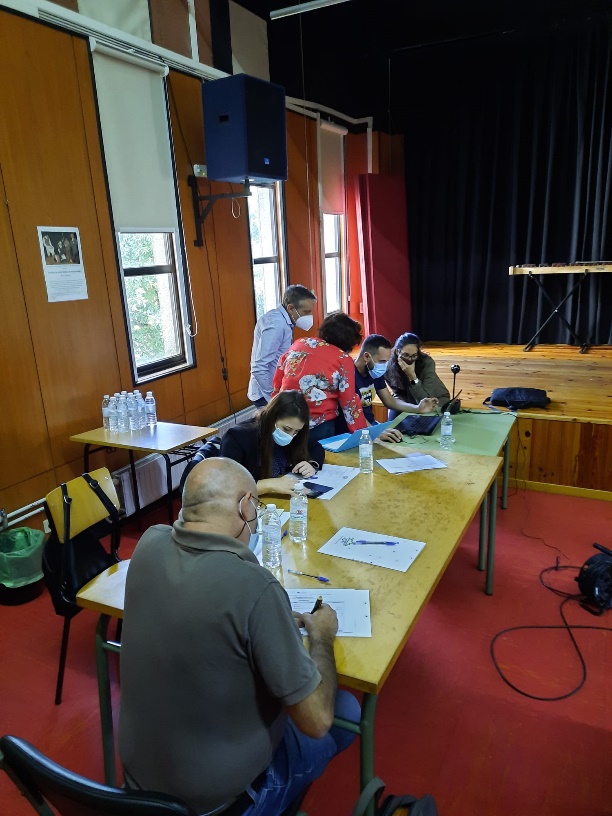 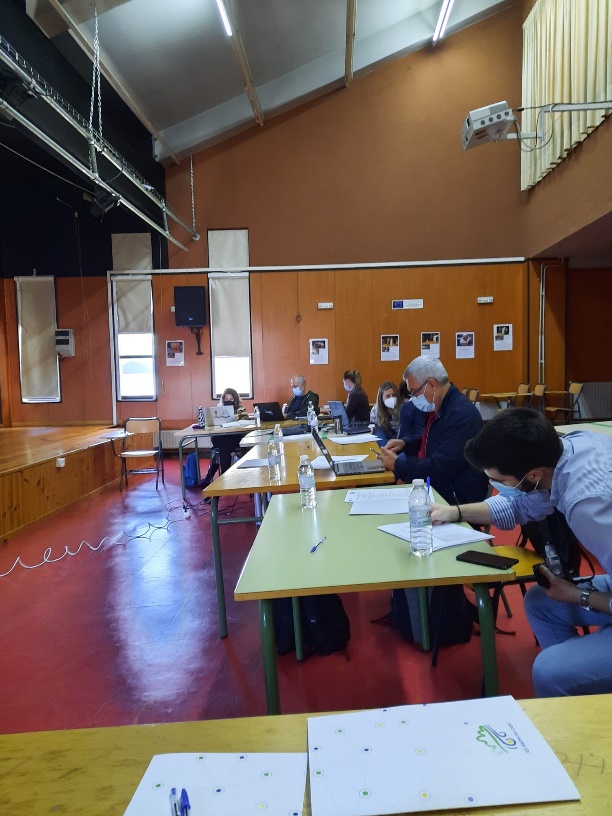 